Справкапо первичному посещению МБОУ «СОШ №24» пос. Талги РДкуратором образовательного проекта «500+» директором МБОУ «Лицей №22» Анатовой С.З. В рамках реализации образовательного проекта «Повышение качества образования в учреждениях с низкими образовательными результатами» (ШНОР) нами в качестве кураторов была посещена МБОУ «СОШ №24» пос. Талги. Целью посещения было знакомство с педагогическим коллективом и администрацией школы. А так же разработка плана действий, который позволит совместно со школьной рабочей группой образовательного учреждения определить стратегию по достижению улучшения образовательных результатов, спланировать мероприятия по определению рисковых профилей и организовать работу педагогов по их устранению. В целом осуществить профилактику рисков низких образовательных результатов. С другой стороны, стояла задача установить контакт и постараться создать атмосферу продуктивного, благоприятного сотрудничества для преодоления негативных внешних факторов, определивших степень сформированности управленческих механизмов.Наше посещение совпало с открытием нового здания школы, полностью оснащенного необходимым техническим оборудованием. Нам были продемонстрированы два новых компьютерных класса, остальные учебные кабинеты были оборудованы современными ТСО: интерактивными досками, компьютерами, а также УМК по различным учебным предметам. По итогам посещения один из рисковых профилей автоматически был исключен. Это профиль: низкий уровень оснащения школы.Администрация МБОУ «СОШ №24» была настроена на взаимовыгодное сотрудничество, что облегчало поставленную задачу. Более того мы получили предложение организовать семинар с преподавателями школы по работе с новым интерактивным оборудованием.Нами был предложен ряд мер по комплексному сопровождению данной школы: работа адресных программ поддержки, создание экспертного сообщества, реализация модели консультирования педагогов школы.В первое посещение мы провели следующую работу:Познакомились с администрацией и коллективом школы.Прошли с экскурсией по школе.Пересмотрели рисковые профили и обозначили векторы их устранения.Провели стартовую самодиагностику.Наметили план совместных мероприятий по реализации программы.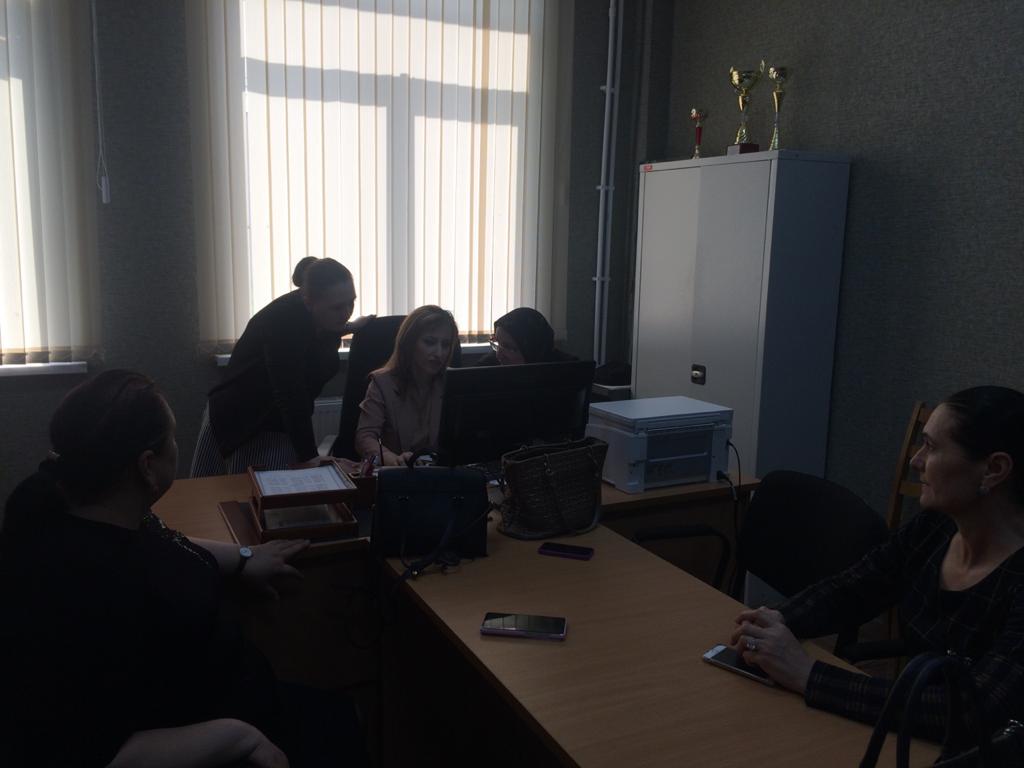 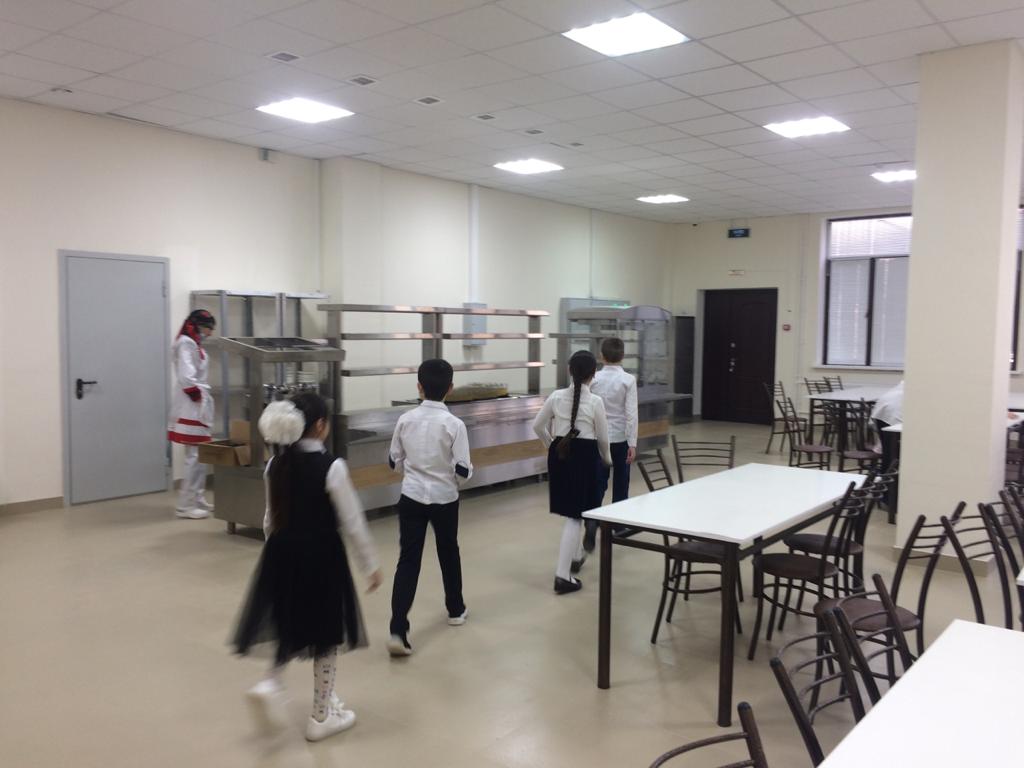 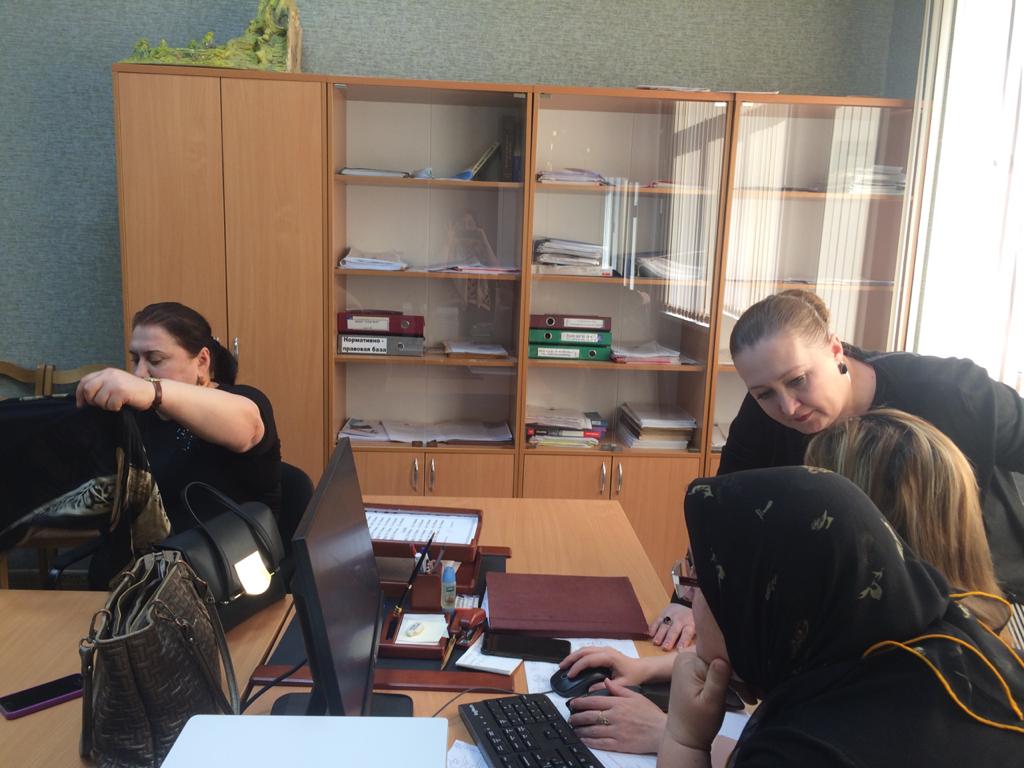 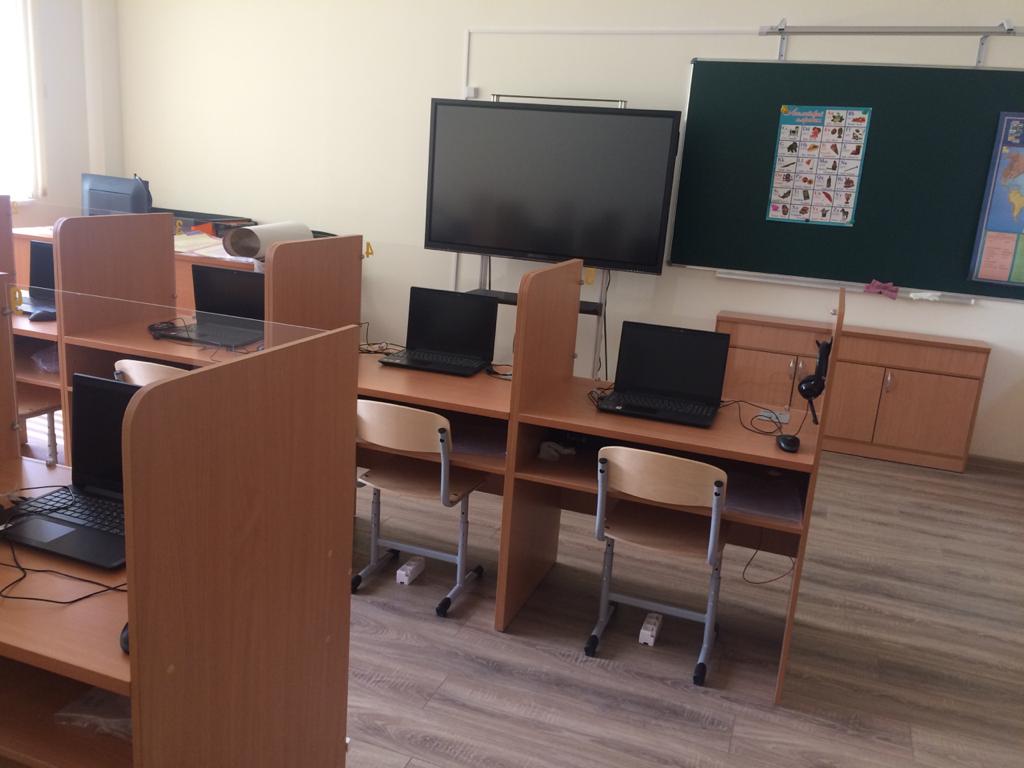 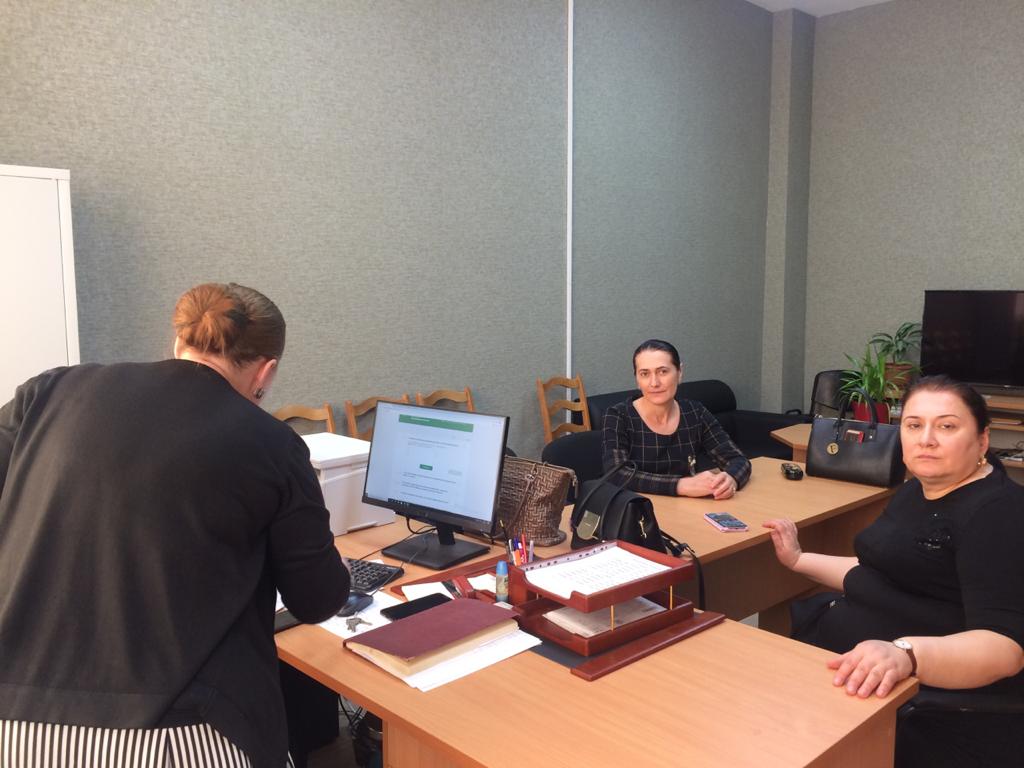 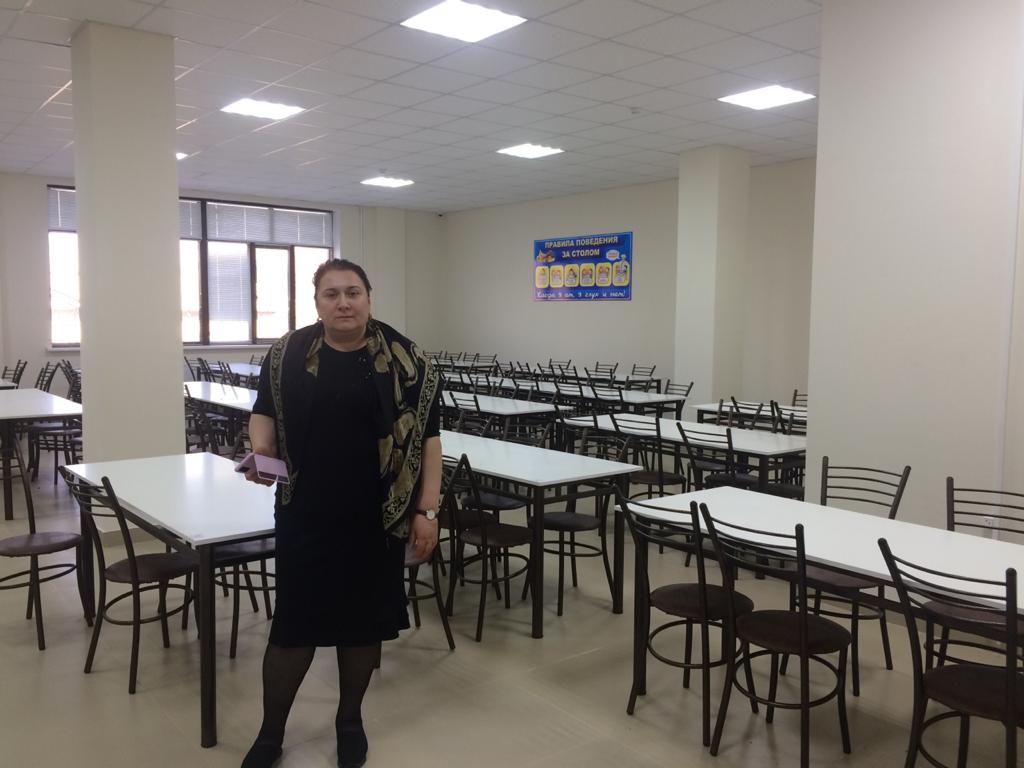 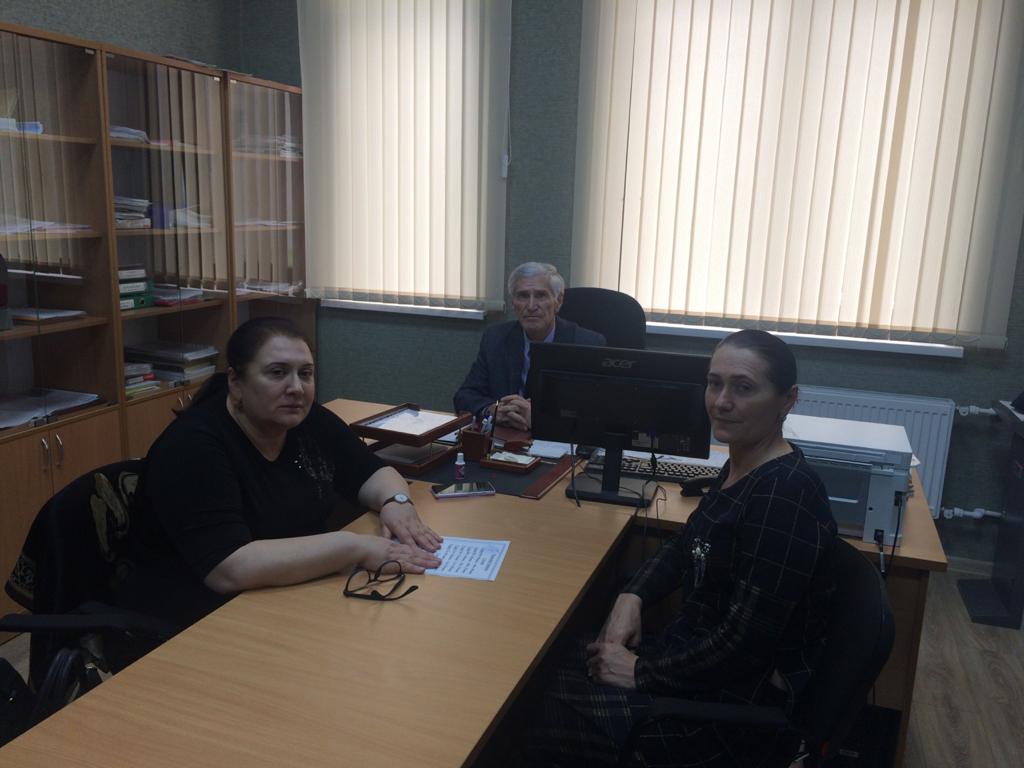 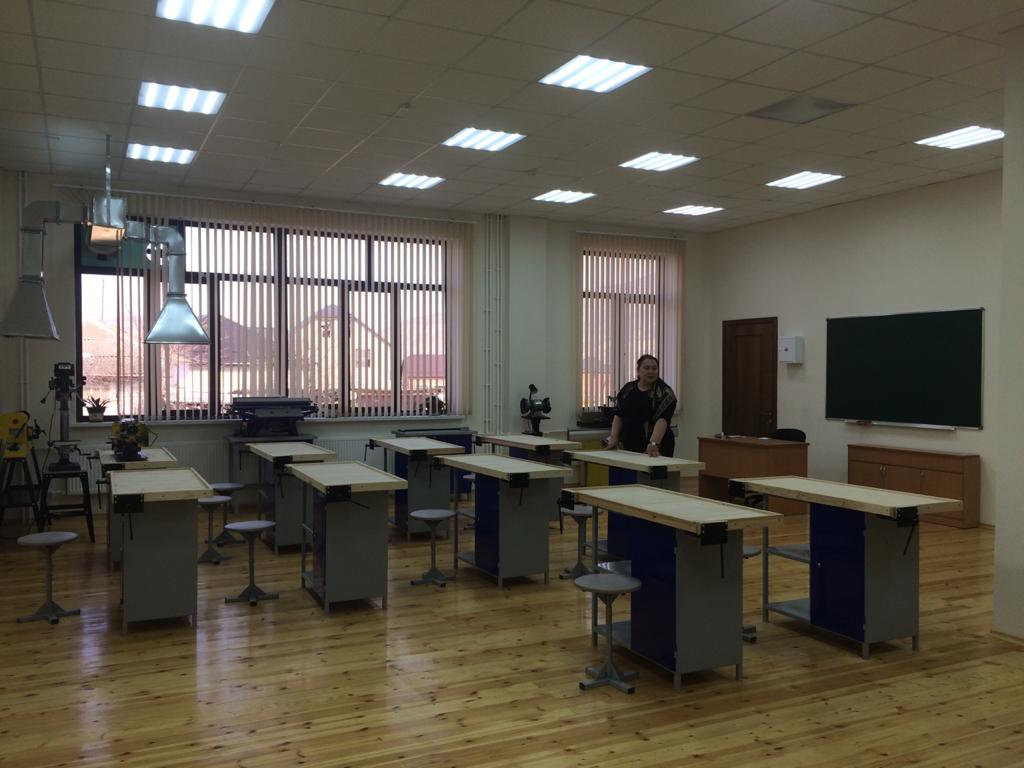 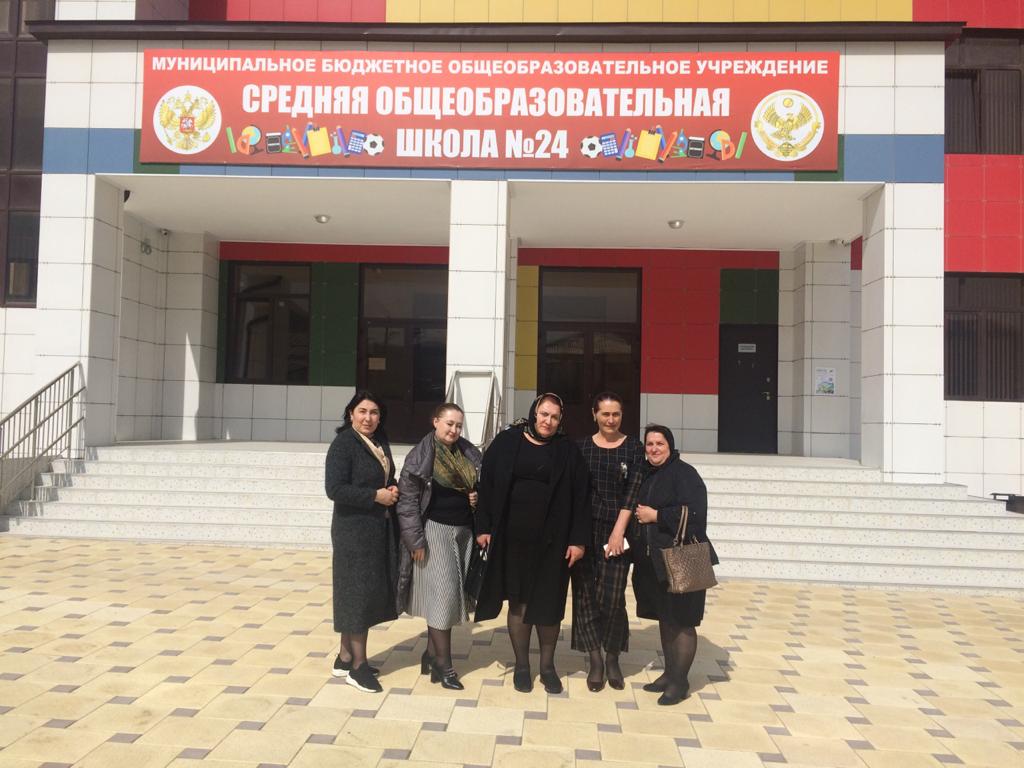 